Evergreen Lutheran Church & Preschool Mercy Fund Application 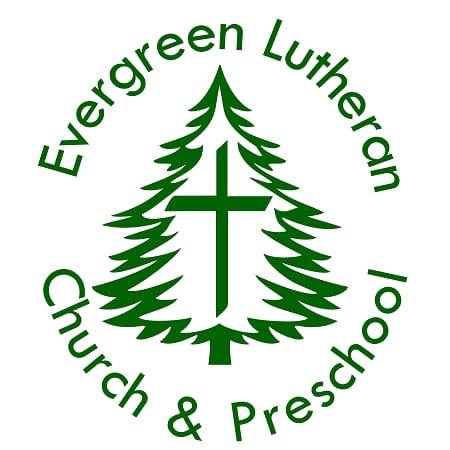 DATE OF REQUEST ___________NAME_______________________________________________ADDRESS ________________________________________________________________________________________________PHONE ________________________ EMAIL _______________________________Type of Assistance Requested (Copy of bills required)Rent/Mortgage: $____	Electric: $____		Natural Gas: $____	Food: $____Auto: $_____	   Insurance: $_____	Water: $______		Other: $_____Please Explain Other: ________________________________________________________________________________________________________________________________________________________________________________________________________________________Please Add Any Prayer Needs: ________________________________________________________________________________________________________________________________________________________________________________________________________________Signature: _____________________________________________________________________Please provide any documentation (Copy of bills, list of vendors, etc…)OFFICIAL USE   LIST COMMITTEE MEMBERS: _____________________________________________________________________________________________________________________________________DATE:		APPROVED 		DENIED		MORE INFORMATION NEEDEDPAYMENT METHOD:			TO WHOM:		______________________________CHECK NUMBER:			DATE:_____